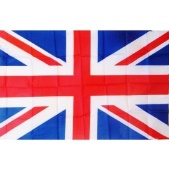 Nous avons appris à chanter Frère Jacques et aussi  Joyeux anniversaire en anglais. Nous aimons bien les chanter. C’est rigolo   Are You Sleeping? 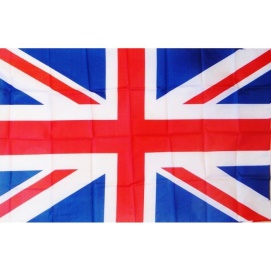 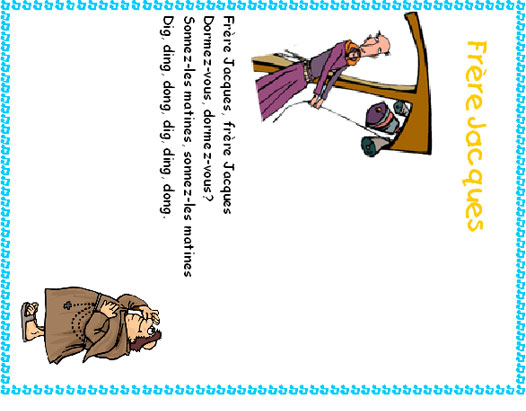   (Brother Jack)   Are you sleeping? 
  Are you sleeping?
  Brother Jack, 
  Brother Jack?
  Morning bells are ringing. 
  Morning bells are ringing.
  Ding, dang, dong. 
  Ding, dang, dong.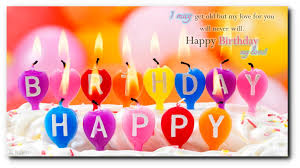 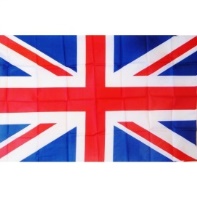 Happy Birthday to You 					Joyeux anniversaireHappy birthday to you! 			     	      Joyeux anniversaire!
Happy birthday to you! 			     	      Joyeux anniversaire!
Happy birthday dear [name]! 	             Joyeux anniversaire (prénom)!
Happy birthday to you!			            Joyeux anniversaire!
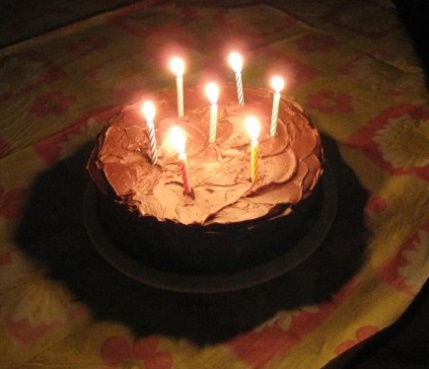 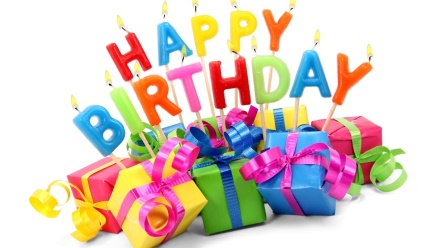 